لئالئ الحكمة - بنام محبوب يكتا يا رحيم حمد كن محبوب عالمحضرت بهاءاللهاصلی فارسی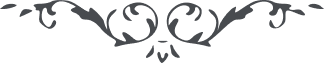 بنام محبوب يكتايا رحيم حمد كن محبوب عالم را كه مكتوبت بفردوس اعظم فائز شد، و آنچه عرض نمودى براستى مزيّن بود، جميع عالم از براى اين يوم خلق شده اند، و در كتب الهى كل موعودند باين روز مبارك، يَوْمَ يَأْتِيْ رَبُّكَ بمنزلهٴ غرّهٴ عين قرآن بوده، وجاءَ رَبُّك وَالْمَلَكُ صَفًّا صَفًّا قلب آن، مع ذلك كل از او محجوب و از او غافل إِلاَّ مَنْ شاءَ رَبُّكَ، كليم آمد أَنْكَرَهُ الْمُشْرِكوْنَ، روح ظاهر بقسمى اعراض نمودند كه حقتعالى او را بآسمان مرتفع نمود، حبيب آمد كَذَّبَهُ عُلَماءُ الْعَصْرِ لَعَمْرِيْ قَدْ وَرَدَ عَلَيْهِ ما لا يُذْكَرُ بِالْبَيانِ، مختصر در ما يَأْتِيْهِمْ مِنْ رَسُوْلٍ تفكّر نمائيد، بعد از تفكّر در آنچه از قلم اعلى جارى شد دو مقام و دو امر ظاهر و باهر ميشود، يكى مقام فضل اعظم الهى كه در بارهٴ شما شده كه مع غفلت و جهل اكثرى از عباد ترا باين فيض اعظم فائز فرمود، و ديگر انكه غافلين يعنى نفوسيكه از بحر اعظم غافلند و برؤساى ظنون و اوهام متشبّث، ادراك مينمائيد كه در جميع اعصار اين گونه اعتراضات بر مظاهر امر وارد شده طُوْبَى لَكَ بِما أَقْبَلْتَ إِلَى نَفْسِيْ وَشَرِبْتَ رَحِيْقَ حُبِّيْ وَنَطَقْتَ بِذِكْرِيْ وَثَنائِيْ وأَرَدْتَ لِقائِي الْعَزِيْزِ الْمَحْبُوْبِ، از بُعد محزون مباش، الأَمْرُ بِيَدِ الله بوده و خواهد بود، اگر بخواهد اجر لقا عطا ميفرمايد، إِنَّهُ لَهُوَ الْحاكمُ عَلَى ما يُرِيْدُ، امروز بايد جميع در تبليغ امر جهد نمايند، طُوْبَى لِعَنْدَلِيْبِي الَّذِيْ يُبَشِّرُ النَّاسَ بِظُهُوْرِيْ وَأَيَّامِيْ وَالتَّوَجُّهِ إِلَى أُفُقِي الْمُنِيْرِ.